4.5. Vom Nein-sagen und stark seinWas möchtest du überhaupt nicht?  Wann sagst du:  Stopp!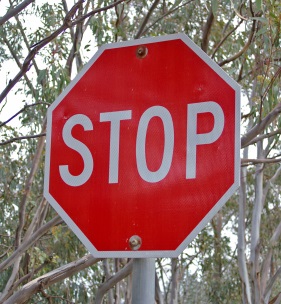 Foto: Wikipedia, Bidgee        Male oder schreibe: